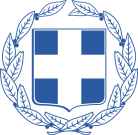 ΘΕΜΑ:	«ΠΡΟΣΚΛΗΣΗ ΕΚΔΗΛΩΣΗΣ ΕΝΔΙΑΦΕΡΟΝΤΟΣ ΥΠΟΒΟΛΗΣ ΠΡΟΣΦΟΡΑΣ ΓΙΑ ΤΗΝ ΠΡΟΜΗΘΕΙΑ ΓΕΥΜΑΤΩΝ ΣΤΟΥΣ ΜΑΘΗΤΕΣ ΚΑΙ ΣΥΝΟΔΟΥΣ ΕΚΠΑΙΔΕΥΤΙΚΟΥΣ ΠΟΥ ΘΑ ΕΠΙΣΚΕΦΘΟΥΝ ΤΟ ΚΠΕ ΑΡΑΧΘΟΥ ΑΡΤΑΣ ΚΑΤΑ ΤΗΝ ΥΛΟΠΟΙΗΣΗ ΔΙΗΜΕΡΩΝ ΚΑΙ ΤΡΙΗΜΕΡΩΝ ΠΡΟΓΡΑΜΜΑΤΩΝ THN ΧΡΟΝΙΚΗ ΠΕΡΙΟΔΟ ΙΑΝΟΥΑΡΙΟΥ 2019 –ΙΟΥNΙΟΥ 2019»     Το ΚΠΕ Αράχθου Άρτας, στο πλαίσιο της πράξης «Κέντρα Περιβαλλοντικής Εκπαίδευσης (ΚΠΕ) - Περιβαλλοντική Εκπαίδευση» του επιχειρησιακού προγράμματος «Ανάπτυξη Ανθρώπινου Δυναμικού και Δια Βίου Μάθηση 2014-2020», Άξονας προτεραιότητας 6(ΛΑΠ), Υποέργο 1, με σκοπό την επιμόρφωση των μαθητών και συνοδών εκπ/κών Α/θμιας και Β/θμιας Εκπ/σης κατά την υλοποίηση των διήμερων και τριήμερων προγραμμάτων περιβαλλοντικής εκπαίδευσης και της εκπ/σης για την αειφορία,  προτίθεται να παραθέτει γεύματα στις περιβαλλοντικές ομάδες .     Για τον σκοπό αυτό, προσκαλεί τους σχετικούς οικονομικούς φορείς που δραστηριοποιούνται επιχειρηματικά στην ευρύτερη περιοχή του ΚΠΕ, έως την Τρίτη 26-2-2019 και ώρα 12:00, στις εγκαταστάσεις του ΚΠΕ, στη Κόπραινα Άρτας, 47100 Άρτα, να υποβάλλουν προσφορές.    Οι προσφορές θα ισχύουν από 27-2-2019 ως 30-06-2019.    Οι συμμετέχοντες θα πρέπει να προσκομίσουν σε σφραγισμένο φάκελο, συμπληρωμένο το «ΕΝΤΥΠΟ ΠΡΟΣΦΟΡΑΣ ΕΣΤΙΑΣΗΣ» που ακολουθεί. Εναλλακτικά μπορούν να αποστείλουν τις προσφορές τους στο fax: 26810-69654 ή στο e-mail: kpeart@sch.gr   Σε περίπτωση συνεργασίας με το ΚΠΕ, ο Ανάδοχος θα πρέπει να γνωρίζει ότι : Τα τιμολόγια εκδίδονται αυθημερόν στα στοιχεία του ΙΝΕΔΙΒΙΜ και η ευθύνη για την έκδοση τους  βαρύνει αποκλειστικά τον Ανάδοχο. Η εξόφληση του τιμολογίου γίνεται μέσω τραπέζης σε λογαριασμό του ιδιοκτήτη της επιχείρησης σε χρόνο που το ΚΠΕ δεν μπορεί να προβλέψει με ακρίβεια. Κατά την εξόφληση των τιμολογίων γίνονται οι νόμιμες κρατήσεις, για τις οποίες το ΙΝΕΔΙΒΙΜ αποστέλλει την αντίστοιχη βεβαίωση για φορολογική χρήση στο τέλος του οικονομικού έτους. Τα μέλη του ΚΠΕ που απαρτίζουν τις σχετικές επιτροπές έχουν ρόλο αποκλειστικά διεκπεραιωτικό.			Η Υπεύθυνη λειτουργίας			ΙΣΑΡΗ ΑΣΠΑΣΙΑ	ΠΕ8802 ΤΕΧΝ. ΓΕΩΠΟΝΟΣ, M.Ed.ΕΝΤΥΠΟ ΠΡΟΣΦΟΡΑΣ ΓΙΑ ΕΣΤΙΑΣΗΠΡΟΣ ΤΟ ΚΠΕ ΑΡΑΧΘΟΥ ΑΡΤΑΣΕΠΙΧΕΙΡΗΣΗ:……………………………………………………………ΤΗΛ.:………………………………Α. ΠΡΟΔΙΑΓΡΑΦΕΣΒεβαιώνω (συμπληρώνοντας ΝΑΙ στην αντίστοιχη στήλη) ότι η επιχείρηση πληροί τις παρακάτω προδιαγραφές:Β. ΟΙΚΟΝΟΜΙΚΗ ΠΡΟΣΦΟΡΑΚαταθέτω την παρακάτω προσφορά (αναφέρεται η τιμή ανά άτομο για ένα γεύμα ή δείπνο).MENOYMENOY 1 ΔΗΛΩΣΗΔηλώνω  ότι:Το εστιατόριο πληροί τους όρους ασφαλείας και υγιεινής , για την εστίαση, για την εστίαση ομάδων μέχρι 50 ατόμων. Το τιμολόγιο  θα εκδοθεί «ΕΠΙ ΠΙΣΤΩΣΕΙ» στο ΙΔΡΥΜΑ ΝΑΙΟΛΑΙΑΣ & ΔΙΑ ΒΙΟΥ ΜΑΘΗΣΗΣ.Στο ποσό του τιμολογίου εφ΄ όσον αυτό ξεπερνάει  το ποσό των 150 ευρώ + ΦΠΑ θα γίνουν οι νόμιμες κρατήσεις, (4% για τιμολόγια πώλησης ή 8% για τιμολόγια παροχής υπηρεσιών).Για την εξόφλησή του που θα γίνει  περίπου  σε διάστημα 2-3 μηνών από την έκδοσή του, θα πρέπει να προσκομίσω φορολογική  ενημερότητα αν το τιμολόγιο ξεπερνάει τα 1500€ & ασφαλιστική ενημερότητα αν το τιμολόγιο ξεπερνάει τα 3000€,Διαθέτω τραπεζικό λογαριασμό στον οποίο θα κατατίθενται τα ποσά για την εξόφληση των τιμολογίων.                                                                                                                      ΚΌΠΡΑΙΝΑ ……… /……… /………	Ο Δηλών	……………………………………………	Σφραγίδα-ΥπογραφήΗΜΕΡΟΜΗΝΙΑ:12/2/2019       Αρ.Πρωτ.      :ΠΛΗΡΟΦΟΡΙΕΣ:ΙΣΑΡΗ ΑΣΠΑΣΙΑΠΡΟΣ:Τους ενδιαφερόμενους οικονομικούς φορείς εστίασης, που δραστηριοποιούνται επιχειρηματικά στην ευρύτερη περιοχή του ΚΠΕ Αράχθου Άρτας.E-MAIL:kpeart@sch.grΠΡΟΣ:Τους ενδιαφερόμενους οικονομικούς φορείς εστίασης, που δραστηριοποιούνται επιχειρηματικά στην ευρύτερη περιοχή του ΚΠΕ Αράχθου Άρτας.ΤΗΛΕΦΩΝΟ:26810- 69683ΠΡΟΣ:Τους ενδιαφερόμενους οικονομικούς φορείς εστίασης, που δραστηριοποιούνται επιχειρηματικά στην ευρύτερη περιοχή του ΚΠΕ Αράχθου Άρτας.FAX26810-69654ΔΙΕΥΘΥΝΣΗ:ΚΟΠΡΑΙΝΑ ΑΡΤΑΣ, 47100  ΑΡΤΑΙΣΤΟΣΕΛΙΔΑ     :      http://kpe-arach.art.sch.grΙΣΤΟΣΕΛΙΔΑ     :      http://kpe-arach.art.sch.grΙΣΤΟΣΕΛΙΔΑ     :      http://kpe-arach.art.sch.grΕΡΩΤΗΣΗΑΠΑΝΤΗΣΗ1ΝΟΜΙΜΟΤΗΤΑΗ επιχείρηση  διαθέτει κατάλληλη άδεια  λειτουργίας ;2ΔΥΝΑΜΙΚΟΤΗΤΑΜπορεί να εξυπηρετήσει (νόμιμα) ομάδες των 25 – 60 ατόμων;3 ΛΟΓΙΣΤΙΚΑΗ επιχείρηση διαθέτει σε ισχύ τιμολόγιο – δελτίο αποστολής θεωρημένο από την αρμόδια  ΔΟΥ.4ΦΟΡΟΛΟΓΙΚΑΗ επιχείρηση διαθέτει τιμολόγιο (σε ισχύ), φορολογική ενημερότητα (για δαπάνες άνω των 1500 ευρώ)  και ασφαλιστική ενημερότητα(για δαπάνες άνω των 3000 ευρώ);ΕΙΔΟΣΠΕΡΙΓΡΑΦΗΠΟΣΟΤΗΤΑΣΥΝΟΛΟΜΕ ΦΠΑ1Σε κάθε τραπέζι κοινά (4 άτομα)Σαλάτα εποχής ,φέτα, ψωμί.1 άτομο2Κυρίως πιάτοΚοτόπουλο μπούτι  ή κοτόπουλο φιλέτο μερίδα ή μπιφτέκι ή μπριζόλα χοιρινή, ψητά στην σχάρα με γαρνιτούρα πατάτες τηγανητές .1 άτομο